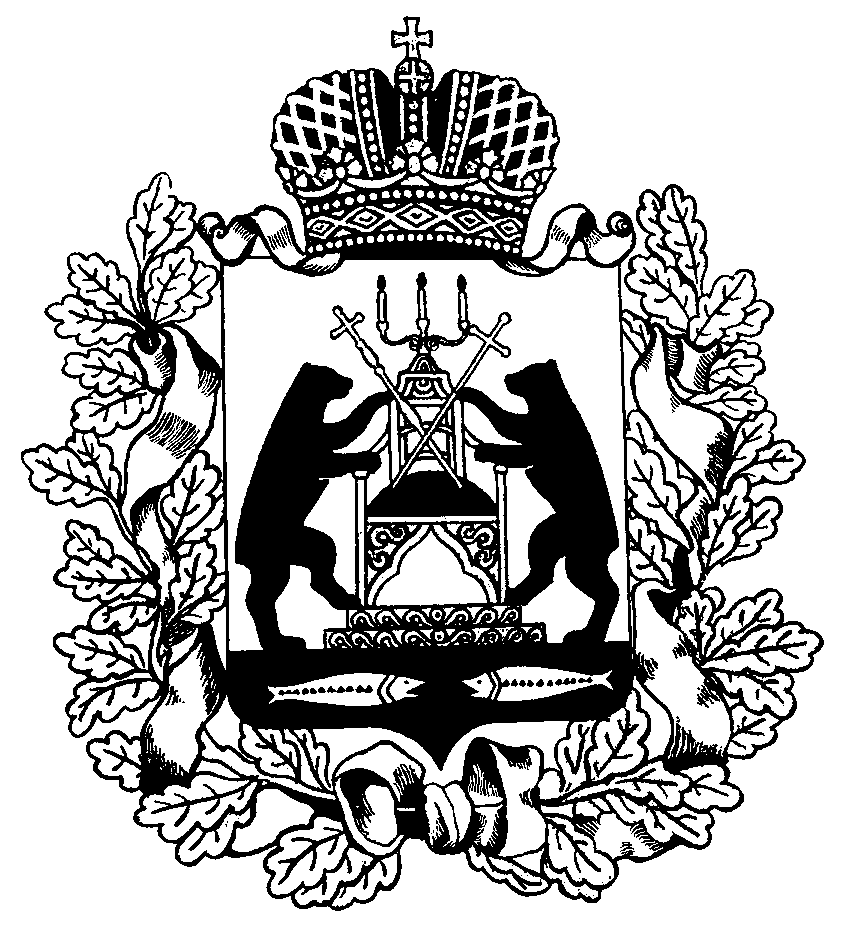 Российская ФедерацияНовгородская областьТерриториальная избирательная комиссияШимского районаПостановление23 сентября 2020 года		                                                               № 106/7-3р. п. Шимск О регистрации избранных депутатов Совета депутатов Уторгошского сельского поселения Шимского района третьего созыва          В соответствии со статьей 71 областного закона от 30 июля 2007 года № 147-ОЗ «О выборах депутатов представительного органа муниципального образования в Новгородской области», на основании постановления Территориальной избирательной комиссии Шимского района от 14.09.2020            № 105/9-3 «О   результатах выборов депутатов Совета депутатов Уторгошского сельского поселения третьего созыва по десятимандатному избирательному округу № 1»      Территориальная избирательная комиссия Шимского района       ПОСТАНОВЛЯЕТ:     1. Зарегистрировать депутатами Совета депутатов Уторгошского сельского поселения третьего созыва: Алексахину Ольгу Юрьевну, Анисимову Татьяну Валерьевну, Епишину Ангелину Петровну, Ефимову Ольгу Викторовну, Кондратьева Юрия Ивановича, Кузьмичева Дмитрия Валентиновича, Налёткину Марину Викторовну, Семёнову Ирину Александровну, Терехова Владислава Евгеньевича, Яковлеву Юлию Владиславовну.    2. Выдать зарегистрированным депутатам Совета депутатов Уторгошского сельского поселения третьего созыва: Алексахиной Ольге Юрьевне, Анисимовой Татьяне Валерьевне, Епишиной Ангелине Петровне, Ефимовой Ольге Викторовне, Кондратьеву Юрию Ивановичу, Кузьмичеву Дмитрию Валентиновичу, Налёткиной Марине Викторовне, Семёновой Ирине Александровне, Терехову Владиславу Евгеньевичу, Яковлевой Юлии Владиславовне удостоверение об избрании.    3. Опубликовать настоящее постановление в газете «Шимские вести».     4. Разместить настоящее постановление на сайте Администрации Шимского муниципального района в информационно-телекоммуникационной сети «Интернет»  в разделе «Территориальная избирательная комиссия».Председатель Территориальнойизбирательной комиссииШимского районаЕ.Л.ИщукСекретарь Территориальнойизбирательной комиссииШимского района                                    Н.В.Чухненкова